                  Dichiarazione di Conformità UE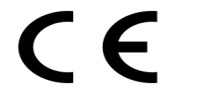 Certificato numero:    1170-F4-03109	Il sig. ANGELO MOTTOLA,  quale  Amministratore Unico e Legale Rappresentante della ditta:PIROTECNICA TEANESE SRLLocalità Crocelle Fraz. Pugliano 81057   TEANO   ( CE )Tel.:  0823 657230 – Fax : 0823 657655info@pirotecnicateanese.itDichiara sotto la propria responsabilità che il seguente prodotto:Tipo: Artificio sferico Indirizzo del produttore: Ping Xiang Qi Sheng Imp and Exp , Jiang xi, Cina Soddisfa i requisiti essenziali di sicurezza previsti dalla Direttiva 2013/29/UE. Questi prodotti sono conformi ai seguenti standard:EN 16261-1 - Articoli pirotecnici - Fuochi artificiali, categoria 4 - Parte 1: TerminologiaEN 16261-2 - Articoli pirotecnici - Fuochi artificiali, categoria 4 - Parte 2: RequisitiEN 16261-3 - Articoli pirotecnici - Fuochi artificiali, categoria 4 - Parte 3: Metodi di provaEN 16261-4 - Articoli pirotecnici - Fuochi artificiali, categoria 4 - Parte 4: Requisiti minimi di etichettatura ed istruzioni per l’usoL’ente certificatore Konštrukta (NB 1395) ha rilasciato il certificato CE del tipo Nr.  XXXXXXXXXXXXX  per questo prodotto. La relazione di classificazione UN per pirotecnia è stata rilasciata dall’ente certificatore Konštrukta (NB 1395).Inoltre, l’ente certificatore LOM Laboratorio Oficial J.M. Madariaga (NB.0163)  ha effettuato la valutazione del sistema di gestione della qualità in Accordo alla Direttiva 2013/29/UE e ha rilasciato il certificato Modulo E Nr. LOM 13AUDI5103 alla ditta Pirotecnica Teanese Srl.L’ente certificatore TUEV REINLAND ha effettuato la valutazione del sistema di gestione della qualità in Accordo alla Direttiva 2007/23/EC e ha rilasciato il certificato Modulo E alla ditta Donsun Fireworks Trading Co. Ltd.TEANO,  26/06/2016Firmato a nome e per conto di Angelo Mottola DS63-2Blue crackling1170-F4-03109  DS63-3Blue peony1170-F4-03109  DS63-64Dragon eggs1170-F4-03109DS63-225Peony-Variegated 1170-F4-03109DS63-227Pink peony1170-F4-03109DS63-254Red peony1170-F4-03109DS63-256Red time rain1170-F4-03109DS63-315White peony1170-F4-03109DS63-317white strobe1170-F4-03109DS63-537Silver peony w/crackling pistil1170-F4-03109DS63-641Green peony w/golden palm tree core1170-F4-03109DS63-696Golden ring1170-F4-03109  DS75-8Blue peony1170-F4-03110DS75-87Color crackling1170-F4-03110DS75-101Dragon eggs1170-F4-03110DS75-132Golden peony1170-F4-03110DS75-133Golden strobe1170-F4-03110DS75-136Golden time rain1170-F4-03110DS75-155Golden willow1170-F4-03110DS75-163Green peony1170-F4-03110DS75-188Green to red peony1170-F4-03110DS75-203Half blue half Lemon Peony1170-F4-03110DS75-213Half golden strobe half silver strobe1170-F4-03110DS75-218Half green half red peony1170-F4-03110DS75-277Peony-green and blue1170-F4-03110DS75-288Peony-red and green1170-F4-03110DS75-304Purple dark red1170-F4-03110DS75-348Red peony1170-F4-03110DS75-353Red to blue peony 1170-F4-03110DS75-359Red to crackling1170-F4-03110DS75-392Silver strobe1170-F4-03110DS75-397Silver to blue peony 1170-F4-03110DS75-457white glittering1170-F4-03110DS75-609Double crackling ,Double dragon eggs1170-F4-03110DS75-830Blue wave crossette with dragon eggs1170-F4-03110DS75-834Crackling crossette w/strobe pistil1170-F4-03110DS75-835Double palm tree w/ red crackling pistil1170-F4-03110DS75-849Green wave crossette with dragon eggs1170-F4-03110DS75-909Red cycas w/ blue crossette1170-F4-03110DS75-935Blue crossette to blue1170-F4-03110DS75-940Crackling crossette 1170-F4-03110DS75-945Green crossette 1170-F4-03110DS75-950Orange Crossette1170-F4-03110DS75-951Pink Crossette1170-F4-03110DS75-955Red crossette 1170-F4-03110DS75-957Red to green crossette 1170-F4-03110DS75-958red to green crossette to crackling1170-F4-03110DS75-969Special red crossette 1170-F4-03110DS75-998Blue snail1170-F4-03110DS75-1000Color ring1170-F4-03110DS75-1019Red heart1170-F4-03110DS75-1020Red ring1170-F4-03110DS75-1021Red snail1170-F4-03110DS75-1024Smile face1170-F4-03110DS75-1107Double red heart1170-F4-03110DS100-5Blue crackling1170-F4-03111DS100-8Blue peony1170-F4-03111DS100-11Blue peony w/white Strobe 1170-F4-03111DS100-54Brocade crown to strobe1170-F4-03111DS100-87Color crackling1170-F4-03111DS100-90Crackling gold rain1170-F4-03111DS100-101Dragon eggs1170-F4-03111DS100-133Golden strobe1170-F4-03111DS100-161Green dark red1170-F4-03111DS100-163Green peony1170-F4-03111DS100-188Green to red peony1170-F4-03111DS100-193Green to red to yellow peony1170-F4-03111DS100-273Peony-Blue and white 1170-F4-03111DS100-279Peony-green and silver1170-F4-03111DS100-287Peony-red and golden1170-F4-03111DS100-288Peony-red and green1170-F4-03111DS100-292Peony-red and yellow1170-F4-03111DS100-294Peony-Variegated 1170-F4-03111DS100-304Purple dark red1170-F4-03111DS100-341Red dark golden1170-F4-03111DS100-348Red peony1170-F4-03111DS100-359Red to crackling1170-F4-03111DS100-391Silver peony1170-F4-03111DS100-392Silver strobe1170-F4-03111DS100-402Silver wave1170-F4-03111DS100-462white strobe1170-F4-03111DS100-501Red dark green w/golden tail1170-F4-03111DS100-504Red peony w/green pistil 1170-F4-03111DS100-577Blue peony w/red strobe pistil1170-F4-03111DS100-666Green peony w/crackling pistil 1170-F4-03111DS100-691Lemon peony / Blue pistil1170-F4-03111DS100-731Red crossette w/crackling pistil1170-F4-03111DS100-941Blue crossette 1170-F4-03111DS100-947Crackling crossette 1170-F4-03111DS100-952Green crossette 1170-F4-03111DS100-953Green to crackling crossette1170-F4-03111DS100-958Pink Crossette1170-F4-03111DS100-963Red to crackling crossette1170-F4-03111DS100-964Red to green crossette 1170-F4-03111DS100-990White butterfly1170-F4-03111DS100-1005Blue snail1170-F4-03111DS100-1010Five angle star in ring1170-F4-03111DS100-1016Golden ring1170-F4-03111DS100-1026Red heart1170-F4-03111DS100-1027Red ring1170-F4-03111DS100-1031Smile face1170-F4-03111DS100-1166Green to red crossette 1170-F4-03111